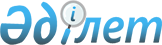 Об оказании официальной гуманитарной помощи Исламской Республике АфганистанПостановление Правительства Республики Казахстан от 31 июля 2014 года № 849

      В связи с социально-экономической ситуацией в результате негативных природных явлений в Исламской Республике Афганистан Правительство Республики Казахстан ПОСТАНОВЛЯЕТ:



      1. Разбронировать материальные ценности из государственного материального резерва для оказания официальной гуманитарной помощи Исламской Республике Афганистан согласно приложению к настоящему постановлению.



      2. Министерству транспорта и коммуникаций Республики Казахстан обеспечить своевременную подачу подвижного состава для транспортировки и доставки гуманитарного груза до пункта назначения в Исламскую Республику Афганистан.



      3. Министерствам по чрезвычайным ситуациям, финансов, транспорта и коммуникаций Республики Казахстан принять меры, вытекающие из настоящего постановления.



      4. Министерству иностранных дел Республики Казахстан определить получателя официальной гуманитарной помощи и обеспечить координацию мер по ее оказанию.



      5. Настоящее постановление вводится в действие со дня его подписания.      Премьер-Министр

      Республики Казахстан                       К. Масимов

Приложение         

к постановлению Правительства

Республики Казахстан    

от 31 июля 2014 года № 849

     Перечень материальных ценностей для оказания официальной

       гуманитарной помощи Исламской Республике Афганистан

                       (провинция Джаузджан)

     Перечень материальных ценностей для оказания официальной

        гуманитарной помощи Исламской Республике Афганистан

                         (провинция Бадахшан)
					© 2012. РГП на ПХВ «Институт законодательства и правовой информации Республики Казахстан» Министерства юстиции Республики Казахстан
				№ п/пНаименование материальных ценностейЕдиница измеренияКоличество12341Молочные консервыф.б.2743522Макаронные изделиякг.1679943Масло растительноел.210004Брюки утепленныешт.47555Куртки теплыешт.4755№ п/пНаименование материальных ценностейЕдиница измеренияКоличество12341Молочные консервыф.б.1300002Макаронные изделиякг.719973Масло растительноел.210004Брюки утепленныешт.20375Куртки теплыешт.2037